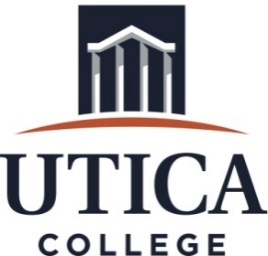 Office of Human ResourcesOpen Forum: Group Feedback FormCandidate Name: _________________________________ Position:____________________________Observer:____________________________________   Date: __________________The requirements for this position were determined according to the duties of the position, the advertisement, and the factors considered most important for the College. Please provide your feedback of the candidate based upon the following criteria.Indicate the degree to which the candidate possesses the characteristics or ability to perform the duties and/or be successful in this position:(Circle One)Rating:              1              2              3              4              5              6              7              8              9              10Strongly DisagreeDisagreeNeutralAgreeStrongly Agree1. Establish a vision for the department2. Manage departmental affairs3. Lead reaccreditation efforts4. Develop curricula5. Serve as a role model for students6. Be a productive scholar7. Succeed at fund-raising8. Demonstrated commitment and/or experience promoting a diverse workforce/academic environment9. Develop relationships and partnerships outside of the universityComments: